REPUBLIKA HRVATSKA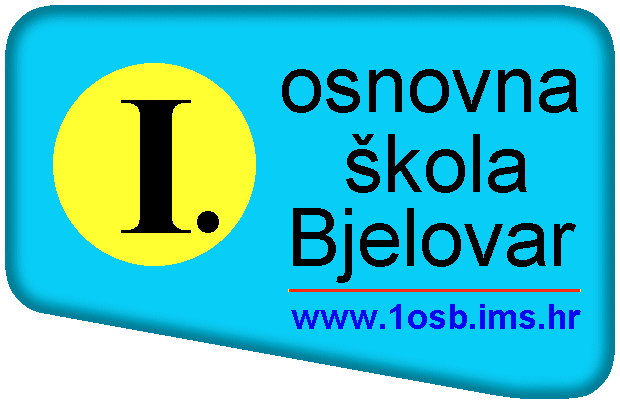 BJELOVARSKO-BILOGORSKA ŽUPANIJAI. OSNOVNA ŠKOLA BJELOVARŽeljka Sabola 14, 43000 BJELOVAR, Tel: 043/246-906,  Fax: 043/246-908E-mail: tajnistvo@1osb.ims.hrŠifra škole: 07-004-001MB: 3316602  OIB: 20465040737KLASA: 003-02/21-01/01URBROJ: 2103-38/02-21-5Bjelovar, 7. svibnja 2021. godine.Predmet:  Saziv 65. sjednice Školskog odbora;Na temelju članka 46. i 48. Statuta I. osnovne škole Bjelovar sazivam65. sjednicu Školskog odboraI. OSNOVNE ŠKOLE BJELOVAR  koja će se održati u srijedu, 12. svibnja 2021. godine u 16:00 sati, u prostorijama I. osnovne škole BjelovarD N E V N I    R E D:Prijedlog Statuta I. osnovne škole Bjelovar.Pravila za upravljanje dokumentarnim gradivom I. osnovne škole Bjelovar.Davanje prethodne suglasnosti na odluku ravnateljice za zasnivanje radnog odnosa na puno određeno radno vrijeme na temelju natječaja od 29.04. 2021.godine za radno mjesto tajnik/ice školske ustanove, zamjena za rodiljni dopust.Davanje prethodne suglasnosti na odluku ravnateljice za zasnivanje radnog odnosa na puno određeno radno vrijeme na temelju natječaja od 28.04. 2021.godine za radno mjesto učitelj/ica tjelesne i zdravstvene kulture – pripravnik.Razno.Predsjednica Školskog odbora, Mirjana Matenda, v.r.DOSTAVITI:Članovima Školskog odbora – putem elektroničke pošteMartina Supančić, ravnateljica škole, ovdjePismohrana, ovdjeOglasna ploča, ovdje